О признании утратившим силу постановление администрации Благовещенского сельсовета от 25.11.2016г. №103 «Об установлении Порядка формирования, утверждения и ведения планов закупок для обеспечения муниципальных нужд Благовещенского сельсовета»В соответствии с Федеральный закон от 01.05.2019 № 71-ФЗ «О внесении изменений в Федеральный закон «О контрактной системе в сфере закупок товаров, работ, услуг для обеспечения государственных и муниципальных нужд», руководствуясь  Уставом  Благовещенского сельсовета ПОСТАНОВЛЯЮ:1.Признать утратившим силу постановление администрации Благовещенского сельсовета от 25.11.2016г. №103 «Об установлении Порядка формирования, утверждения и ведения планов закупок для обеспечения муниципальных нужд Благовещенского сельсовета».2.Контроль над исполнением настоящего Постановления оставляю за собой.        3.Постановление вступает в силу со дня, следующего за днем его официального опубликования в периодическом печатном издании «Вестник Благовещенского сельсовета».        Глава сельсовета                                                                   Д.Л. ГуменкоАдминистрация  Благовещенского сельсовета 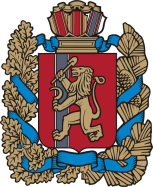 Администрация  Благовещенского сельсовета Администрация  Благовещенского сельсовета Администрация  Благовещенского сельсовета Администрация  Благовещенского сельсовета Администрация  Благовещенского сельсовета Администрация  Благовещенского сельсовета Администрация  Благовещенского сельсовета Администрация  Благовещенского сельсовета Администрация  Благовещенского сельсовета Ирбейского  района Красноярского   краяИрбейского  района Красноярского   краяИрбейского  района Красноярского   краяИрбейского  района Красноярского   краяИрбейского  района Красноярского   краяИрбейского  района Красноярского   краяИрбейского  района Красноярского   краяИрбейского  района Красноярского   краяИрбейского  района Красноярского   краяИрбейского  района Красноярского   краяПОСТАНОВЛЕНИЕПОСТАНОВЛЕНИЕПОСТАНОВЛЕНИЕПОСТАНОВЛЕНИЕПОСТАНОВЛЕНИЕПОСТАНОВЛЕНИЕПОСТАНОВЛЕНИЕПОСТАНОВЛЕНИЕПОСТАНОВЛЕНИЕПОСТАНОВЛЕНИЕ03.07.202003.07.202003.07.202003.07.2020с. Благовещенкас. Благовещенка№ 49